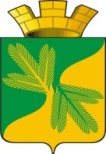 Ханты - Мансийский автономный округ – ЮграСоветский районАДМИНИСТРАЦИЯ ГОРОДСКОГО ПОСЕЛЕНИЯ ТАЁЖНЫЙП О С Т А Н О В Л Е Н И Е  15 февраля 2022 года						                                          № 33О внесении изменений в постановление администрации городского поселения Таёжный от 12.10.2021 N 189 «О порядке осуществления муниципальных заимствований, обслуживания и управления муниципальным долгом городского поселения Таежный»   В соответствии с Федеральным законом от 29.11.2021 N 384-ФЗ «О внесении изменений в Бюджетный кодекс Российской Федерации и отдельные законодательные акты Российской Федерации и установлении особенностей исполнения бюджетов бюджетной системы Российской Федерации в 2022 году», Уставом городского поселения Таёжный:1. Внести изменения в постановление администрации городского поселения Таёжный от 12.10.2021 N 189 «О порядке осуществления муниципальных заимствований, обслуживания и управления муниципальным долгом городского поселения Таежный»  (далее – Постановление) следующие изменения:1.1. В пункте 4.1.1  Порядка осуществления муниципальных заимствований, обслуживания и управления муниципальным долгом городского поселения Таежный», утвержденного Постановлением,  слова «а также»  исключить, дополнить словами «, а также в целях предоставления бюджетных кредитов местным бюджетам из бюджета субъекта Российской Федерации, предусмотренных порядком предоставления бюджетных кредитов из федерального бюджета бюджетам субъектов Российской Федерации»;1.2. В пункте 3.7 Порядка осуществления муниципальных заимствований, обслуживания и управления муниципальным долгом городского поселения Таежный», утвержденного Постановлением,  после слов  «(муниципального образования),» дополнить словами «за исключением объема не использованного на конец соответствующего года остатка бюджетного кредита, привлеченного на финансовое обеспечение реализации инфраструктурных проектов,»;1.3. В подпункте 2 пункта 2.3.2 Порядка осуществления муниципальных заимствований, обслуживания и управления муниципальным долгом городского поселения Таежный», утвержденного Постановлением,  после слов  «Российской Федерации,» дополнить словами «формирование доходов и осуществление расходов бюджетов бюджетной системы Российской Федерации при управлении и распоряжении государственным (муниципальным) имуществом и (или) его использовании,».2. Опубликовать настоящее постановление в порядке, установленном Уставом городского поселения Таёжный.3. Постановление вступает в силу после его официального опубликования.Глава  городского поселения Таёжный                   		                              А.Р. Аширов        